Alternativt förslag till Kommunstyrelsens sammanträde 2022-02-21:KC5: Revidering av ägardirektiv för de kommunala bolagen och justering av Kommunstyrelsens reglementeVänsterpartiet har tidigare uttryckt vår skepsis inför de förändringar som föreslås i ägardirektiven för stadens allmännyttiga bostadsbolag. Det är utifrån vårt perspektiv glädjande att den tidigare föreslagna formuleringen som öppnade upp för utförsäljningar av delar av bolagens bestånd till bostadsrätter nu är struken.Samtidigt motsätter vi oss det liggande förslaget om att öppna upp för bolagen att bygga bostadsrätter. Vänsterpartiet anser att en sådan förändring i uppdraget till de allmännyttiga bostadsbolagen inte ligger i linje med allbolagens (Lag om allmännyttiga kommunala bostadsbolag) beskrivning av hur dessa bolag huvudsakligen ska förvalta fastigheter i vilka bostadslägenheter upplåtes med hyresrätt. Vidare anser vi att fler hyresrätter är en strategisk viktig fråga för att minska bostadsbristen i Borås och skapa förutsättningar för en bostadsmarknad för alla – oavsett vilken inkomst man har. Dessutom ser vi ekonomiska risker om bolagen ska producera och sälja bostadsrätter, givet hur läget på stadens bostadsmarknad ser ut idag.Med anledning av ovanstående föreslås kommunstyrelsen föreslå kommunfullmäktige besluta:Att fastställa reviderat Gemensamt ägardirektiv för Borås Stads bolag. Fastställa reviderat reglemente för Kommunstyrelsen och att fastställa reviderade ägardirektiv för de i ärendet nämnda bolagen med ändringen att följande text stryks i förekommande fall:”bidra till att skapa en stad med blandade bostads- och upplåtelseformer, bland annat genom nybyggnation av bostadsrätter i områden där denna boendeform är underrepresenterad”För Vänsterpartiet i KommunstyrelsenAnne Rapinoja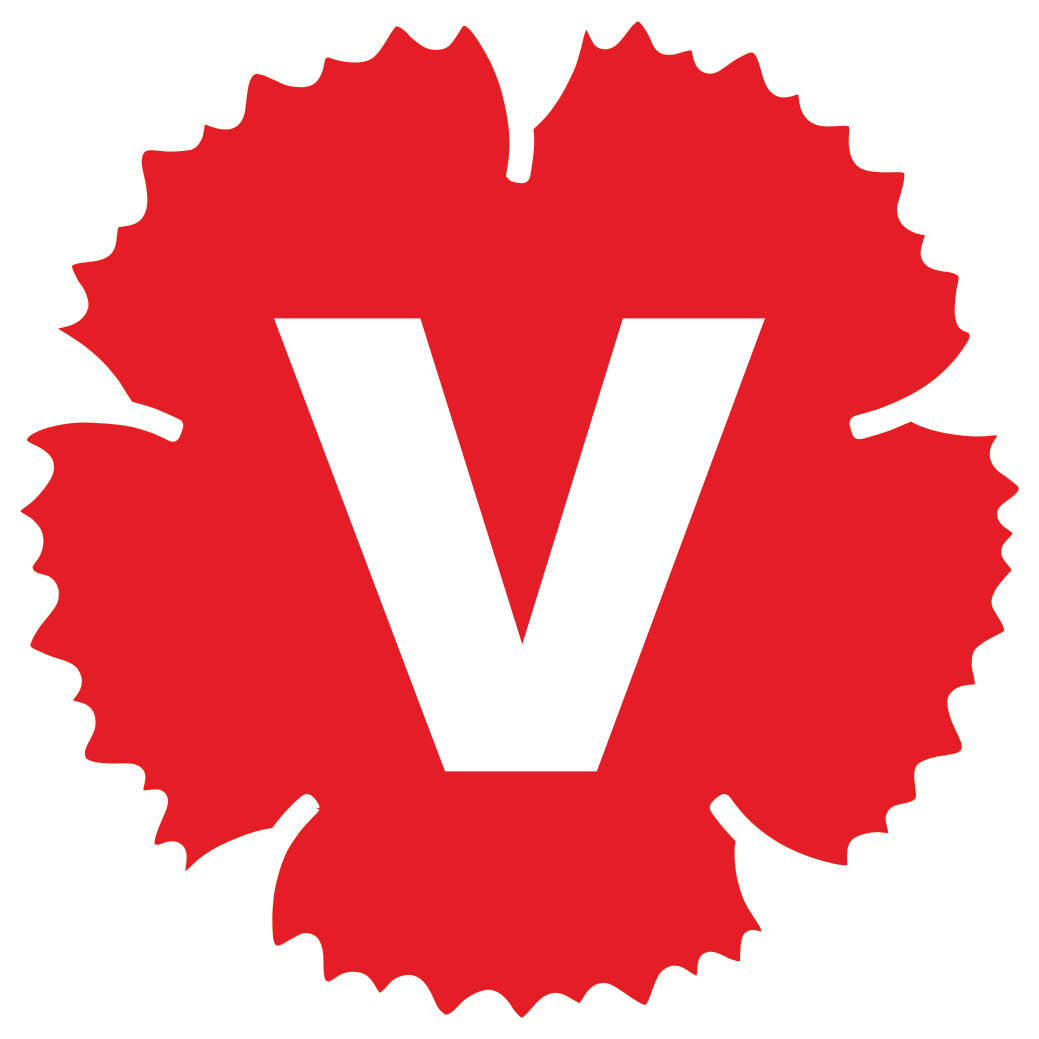 